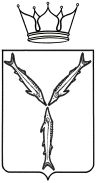 МИНИСТЕРСТВО ТРАНСПОРТА И ДОРОЖНОГО ХОЗЯЙСТВАСАРАТОВСКОЙ ОБЛАСТИП Р И К А Зот                                 №  г. СаратовПРОЕКТ В соответствии со статьей 44 Федерального закона от 31 июля 2020 года     № 248-ФЗ «О государственном контроле (надзоре) и муниципальном контроле в Российской Федерации», постановлением Правительства Российской Федерации от 25 июня 2021 года № 990 «Об утверждении Правил разработки и утверждения контрольными (надзорными) органами программы профилактики рисков причинения вреда (ущерба) охраняемым законом ценностям», ПРИКАЗЫВАЮ:Утвердить прилагаемую Программу профилактики рисков причинения вреда (ущерба) охраняемым законом ценностям при осуществлении регионального государственного контроля (надзора) на автомобильном транспорте, городском наземном электрическом транспорте и в дорожном хозяйстве на территории Саратовской области на 2024 год.Отделу регионального государственного дорожного надзора управления развития автомобильных дорог разместить приказ на официальном сайте министерства транспорта и дорожного хозяйства области.Юридическому отделу направить копию настоящего приказа в Управление министерства юстиции Российской Федерации по Саратовской области в семидневный срок после дня первого официального опубликования, в прокуратуру Саратовской области в течение трех рабочих дней со дня подписания.Министерству информации и печати Саратовской области опубликовать настоящий приказ.Контроль за исполнением настоящего приказа оставляю за собой.Министр                                                                                              А.В. ПетаевПрограммапрофилактики рисков причинения вреда (ущерба) охраняемым законом ценностям при осуществлении регионального государственного контроля (надзора) на автомобильном транспорте, городском наземном электрическом транспорте и в дорожном хозяйстве на территории Саратовской области                             на 2024 год»Программа профилактики рисков причинения вреда (ущерба) охраняемым законом ценностям при осуществлении регионального государственного контроля (надзора) на автомобильном транспорте, городском наземном электрическом транспорте и в дорожном хозяйстве на территории Саратовской области на 2024 год (далее – программа профилактики) разработана министерством транспорта и дорожного хозяйства Саратовской области в соответствии со статьей 44 Федерального закона от 31 июля 2020 года № 248-ФЗ «О государственном контроле (надзоре) и муниципальном контроле в Российской Федерации» и постановлением Правительства Российской Федерации от 25 июня 2021 года № 990 «Об утверждении Правил разработки и утверждения контрольными (надзорными) органами программы профилактики рисков причинения вреда (ущерба) охраняемым законом ценностям».Раздел I. Анализ текущего состояния осуществления вида контроля, описание текущего развития профилактической деятельности контрольного (надзорного) органа, характеристика проблем, на решение которых направлена программа профилактикиМинистерство транспорта и дорожного хозяйства Саратовской области (далее – Министерство) в соответствии с Положением о Министерстве, утвержденным постановлением Правительства Саратовской области от 22 апреля 2014 года № 246-П «Вопросы министерства транспорта и дорожного хозяйства Саратовской области», является уполномоченным исполнительным органом государственной власти Саратовской области на осуществление регионального государственного контроля (надзора) на автомобильном транспорте, городском наземном электрическом транспорте и в дорожном хозяйстве на территории Саратовской области.Программа профилактики предусматривает комплекс мероприятий по профилактике рисков причинения вреда (ущерба) охраняемым законом ценностям при осуществлении регионального государственного контроля (надзора) на автомобильном транспорте, городском наземном электрическом транспорте и в дорожном хозяйстве на территории Саратовской области.Раздел II. Цели и задачи реализации Программы профилактики1. Основными целями Программы профилактики являются:1.1. Стимулирование добросовестного соблюдения обязательных требований всеми контролируемыми лицами.1.2. Устранение условий, причин и факторов, способных привести к нарушениям обязательных требований и (или) причинению вреда (ущерба) охраняемым законом ценностям.1.3. Создание условий для доведения обязательных требований до контролируемых лиц, повышение информированности о способах их соблюдения.2. Проведение профилактических мероприятий Программы профилактики направлено на решение следующих задач:2.1. Укрепление системы профилактики нарушений рисков причинения вреда (ущерба) охраняемым законом ценностям.2.2. Повышение правосознания и правовой культуры руководителей органов государственной власти, органов местного самоуправления, юридических лиц, индивидуальных предпринимателей и граждан.2.3. Оценка возможной угрозы причинения, либо причинения вреда жизни, здоровью граждан, выработка и реализация профилактических мер, способствующих ее снижению.2.4. Выявление факторов угрозы причинения, либо причинения вреда жизни, здоровью граждан, причин и условий, способствующих нарушению обязательных требований, определение способов устранения или снижения угрозы.2.5. Оценка состояния подконтрольной среды и установление зависимости видов и интенсивности профилактических мероприятий от присвоенных контролируемым лицам уровней риска.Раздел III. Перечень профилактических мероприятий, сроки (периодичность) их проведенияМинистерство при осуществлении контроля может проводить следующие профилактические мероприятия:1) информирование;2) обобщение правоприменительной практики;3) объявление предостережения;4) консультирование;5) профилактический визит.Раздел IV. Показатели результативности и эффективности Программы профилактикиОпределенная настоящей программой система мер предусматривает изменение формы воздействия на подконтрольные субъекты с уклоном на профилактическую.В результате реализации программы ожидается повышение уровня информированности подконтрольных субъектов по вопросам соблюдения обязательных требований, повышение правовой грамотности подконтрольных субъектов, формирование ответственного отношения к проблемам сохранения автомобильных дорог и выработка внутренней мотивации к позитивному правовому поведению, что в результате должно привести к снижению количества нарушений обязательных требований и минимизации угрозы причинения вреда охраняемым законом ценностям.Об утверждении Программы профилактики рисков причинения вреда (ущерба) охраняемым законом ценностям при осуществлении регионального государственного контроля (надзора) на автомобильном транспорте, городском наземном электрическом транспорте и в дорожном хозяйстве на территории Саратовской области на 2024 годУтверждена приказом министерства транспорта и дорожного хозяйства Саратовской областиот «__» __________2024 года  №_____        № п/пНаименование мероприятияСрок исполненияСтруктурное подразделение, ответственное за реализацию1.Информирование юридических лиц, индивидуальных предпринимателей и физических лиц по вопросам соблюдения обязательных требованийв текущем режимеУправление развития автомобильных дорог2.Обобщение правоприменительной практики (доклад о правоприменительной практике)ежегодно до 1 августа года, следующего за отчетным периодомУправление развития автомобильных дорог3.Объявление предостережения о недопустимости нарушения обязательных требованийпри наличии оснований, предусмотренных законодательствомУправление развития автомобильных дорог4.Консультирование юридических лиц, индивидуальных предпринимателей и физических лиц по вопросам соблюдения обязательных требований посредством:1) видео-конференц-связи;2) на личном приеме либо в ходе проведения профилактического мероприятия;3) по телефонув текущем режимеУправление развития автомобильных дорог5.Профилактический визит в форме профилактической беседы по месту осуществления деятельности контролируемого лицане реже 1 раза в кварталУправление развития автомобильных дорог№ п/пНаименование мероприятияСрок выполнения/периодичность проведения1.Обеспечение наполнения раздела «Региональный государственный контроль (надзор)» подраздела «Региональный государственный контроль (надзор) на автомобильном транспорте, городском наземном электрическом транспорте и в дорожном хозяйстве» на официальном сайте Министерства актуальной информацией 100%2.Размещение на официальном сайте Министерства перечней нормативных правовых актов или их отдельных частей (положений), содержащих обязательные требования, оценка соблюдения которых является предметом регионального контроля (надзора), а также текстов соответствующих нормативных правовых актов100%3.Актуализация размещенных на официальном сайте Министерства перечней нормативных правовых актов или их отдельных частей (положений), содержащих обязательные требования, оценка соблюдения которых является предметом регионального контроля (надзора), а также текстов соответствующих нормативных правовых актов, в случае внесения в них изменений100%4.Удовлетворенность юридических лиц, индивидуальных предпринимателей и физических лиц консультированием 100% от числа обратившихся5.Оценка эффективности программы профилактической работы100%, ежегодно до 1 августа года, следующего за отчетным периодом